تاریخ:تاریخ:تاریخ:درخواست همکاریدرخواست همکاریدرخواست همکاریدرخواست همکاریدرخواست همکاریدرخواست همکاریدرخواست همکاریدرخواست همکاریدرخواست همکاریدرخواست همکاریدرخواست همکاریدرخواست همکاریدرخواست همکاری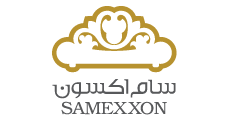 شماره:شماره:شماره:درخواست همکاریدرخواست همکاریدرخواست همکاریدرخواست همکاریدرخواست همکاریدرخواست همکاریدرخواست همکاریدرخواست همکاریدرخواست همکاریدرخواست همکاریدرخواست همکاریدرخواست همکاریدرخواست همکاریصفحه       1   از   2صفحه       1   از   2صفحه       1   از   2درخواست همکاریدرخواست همکاریدرخواست همکاریدرخواست همکاریدرخواست همکاریدرخواست همکاریدرخواست همکاریدرخواست همکاریدرخواست همکاریدرخواست همکاریدرخواست همکاریدرخواست همکاریدرخواست همکاریمشخصات فردیمشخصات فردیمشخصات فردیمشخصات فردیمشخصات فردیمشخصات فردیمشخصات فردیمشخصات فردیمشخصات فردیمشخصات فردیمشخصات فردیمشخصات فردیمشخصات فردیمشخصات فردیمشخصات فردیمشخصات فردیمشخصات فردیمشخصات فردیتاریخ تولد:تاریخ تولد:تاریخ تولد:کد ملی:کد ملی:کد ملی:کد ملی:شمارۀ شناسنامه:شمارۀ شناسنامه:شمارۀ شناسنامه:شمارۀ شناسنامه:شمارۀ شناسنامه:نام پدر:نام پدر:نام و نام‌خانوادگی:نام و نام‌خانوادگی:نام و نام‌خانوادگی:نام و نام‌خانوادگی:تعداد فرزند:تعداد فرزند:تعداد فرزند:وضعیت تأهل:وضعیت تأهل:وضعیت تأهل:وضعیت تأهل:وضعیت نظام‌وظیفه:وضعیت نظام‌وظیفه:وضعیت نظام‌وظیفه:وضعیت نظام‌وظیفه:وضعیت نظام‌وظیفه:دین:دین:محل صدور:محل صدور:محل صدور:محل صدور:در صورتیکه از اتباع خارجی هستید شمارۀ گذرنامۀ خود را بنویسید.در صورتیکه از اتباع خارجی هستید شمارۀ گذرنامۀ خود را بنویسید.در صورتیکه از اتباع خارجی هستید شمارۀ گذرنامۀ خود را بنویسید.در صورتیکه از اتباع خارجی هستید شمارۀ گذرنامۀ خود را بنویسید.در صورتیکه از اتباع خارجی هستید شمارۀ گذرنامۀ خود را بنویسید.در صورتیکه از اتباع خارجی هستید شمارۀ گذرنامۀ خود را بنویسید.در صورتیکه از اتباع خارجی هستید شمارۀ گذرنامۀ خود را بنویسید.در صورتیکه از اتباع خارجی هستید شمارۀ گذرنامۀ خود را بنویسید.در صورتیکه از اتباع خارجی هستید شمارۀ گذرنامۀ خود را بنویسید.در صورتیکه از اتباع خارجی هستید شمارۀ گذرنامۀ خود را بنویسید.در صورتیکه از اتباع خارجی هستید شمارۀ گذرنامۀ خود را بنویسید.در صورتیکه از اتباع خارجی هستید شمارۀ گذرنامۀ خود را بنویسید.در صورتیکه از اتباع خارجی هستید شمارۀ گذرنامۀ خود را بنویسید.در صورتیکه از اتباع خارجی هستید شمارۀ گذرنامۀ خود را بنویسید.اتباع خارجی هستم اتباع خارجی هستم اتباع خارجی هستم اتباع خارجی هستم تلفن همراه:تلفن همراه:تلفن همراه:تلفن همراه:تلفن همراه:تلفن همراه:تلفن همراه:تلفن همراه:تلفن همراه:تلفن ثابت:تلفن ثابت:تلفن ثابت:تلفن ثابت:تلفن ثابت:تلفن ثابت:تلفن ثابت:تلفن ثابت:تلفن ثابت:آدرس محل سکونت:آدرس محل سکونت:آدرس محل سکونت:آدرس محل سکونت:آدرس محل سکونت:آدرس محل سکونت:آدرس محل سکونت:آدرس محل سکونت:آدرس محل سکونت:آدرس محل سکونت:آدرس محل سکونت:آدرس محل سکونت:آدرس محل سکونت:آدرس محل سکونت:آدرس محل سکونت:آدرس محل سکونت:آدرس محل سکونت:آدرس محل سکونت:تحصیلاتتحصیلاتتحصیلاتتحصیلاتتحصیلاتتحصیلاتتحصیلاتتحصیلاتتحصیلاتتحصیلاتتحصیلاتتحصیلاتتحصیلاتتحصیلاتتحصیلاتتحصیلاتتحصیلاتتحصیلاتمعدلتاریخ اخذ مدرکتاریخ اخذ مدرکتاریخ اخذ مدرکمحل اخذ مدرکمحل اخذ مدرکنام موسسۀ آموزشینام موسسۀ آموزشینام موسسۀ آموزشینام موسسۀ آموزشینام موسسۀ آموزشیگرایشگرایشگرایشرشتۀ تحصیلیرشتۀ تحصیلیرشتۀ تحصیلیمدرک تحصیلیدوره‌های آموزشیدوره‌های آموزشیدوره‌های آموزشیدوره‌های آموزشیدوره‌های آموزشیدوره‌های آموزشیدوره‌های آموزشیدوره‌های آموزشیدوره‌های آموزشیدوره‌های آموزشیدوره‌های آموزشیدوره‌های آموزشیدوره‌های آموزشیدوره‌های آموزشیدوره‌های آموزشیدوره‌های آموزشیدوره‌های آموزشیدوره‌های آموزشیگواهی‌نامه (دارد/ندارد)گواهی‌نامه (دارد/ندارد)تاریخ اتمام دورهتاریخ اتمام دورهتاریخ اتمام دورهمدت دورهمدت دورهمدت دورهنام موسسۀ آموزشینام موسسۀ آموزشینام موسسۀ آموزشینام موسسۀ آموزشینام موسسۀ آموزشینام موسسۀ آموزشیعنوان دورهعنوان دورهعنوان دورهعنوان دورهسوابق کاریسوابق کاریسوابق کاریسوابق کاریسوابق کاریسوابق کاریسوابق کاریسوابق کاریسوابق کاریسوابق کاریسوابق کاریسوابق کاریسوابق کاریسوابق کاریسوابق کاریسوابق کاریسوابق کاریسوابق کاریعلت ترک همکاریعلت ترک همکاریعلت ترک همکاریعلت ترک همکاریعلت ترک همکاریعلت ترک همکاریسِمتسِمتسِمتسِمتسِمتتاریخ پایانتاریخ پایانتاریخ شروعتاریخ شروعنام سازمان/ کارگاهنام سازمان/ کارگاهنام سازمان/ کارگاهتخصص‌هاتخصص‌هاتخصص‌هاتخصص‌هاتخصص‌هاتخصص‌هاتخصص‌هاتخصص‌هاتخصص‌هاتخصص‌هاتخصص‌هاتخصص‌هاتخصص‌هاتخصص‌هاتخصص‌هاتخصص‌هاتخصص‌هاتخصص‌هادر حوزۀ تخصص خود به چه مهارت‌هایی تسلط یا آشنایی دارید؟ میزان تسلط خود را با گزینه‌های ضعیف، متوسط، عالی، مشخص کنید.در حوزۀ تخصص خود به چه مهارت‌هایی تسلط یا آشنایی دارید؟ میزان تسلط خود را با گزینه‌های ضعیف، متوسط، عالی، مشخص کنید.در حوزۀ تخصص خود به چه مهارت‌هایی تسلط یا آشنایی دارید؟ میزان تسلط خود را با گزینه‌های ضعیف، متوسط، عالی، مشخص کنید.در حوزۀ تخصص خود به چه مهارت‌هایی تسلط یا آشنایی دارید؟ میزان تسلط خود را با گزینه‌های ضعیف، متوسط، عالی، مشخص کنید.در حوزۀ تخصص خود به چه مهارت‌هایی تسلط یا آشنایی دارید؟ میزان تسلط خود را با گزینه‌های ضعیف، متوسط، عالی، مشخص کنید.در حوزۀ تخصص خود به چه مهارت‌هایی تسلط یا آشنایی دارید؟ میزان تسلط خود را با گزینه‌های ضعیف، متوسط، عالی، مشخص کنید.در حوزۀ تخصص خود به چه مهارت‌هایی تسلط یا آشنایی دارید؟ میزان تسلط خود را با گزینه‌های ضعیف، متوسط، عالی، مشخص کنید.در حوزۀ تخصص خود به چه مهارت‌هایی تسلط یا آشنایی دارید؟ میزان تسلط خود را با گزینه‌های ضعیف، متوسط، عالی، مشخص کنید.در حوزۀ تخصص خود به چه مهارت‌هایی تسلط یا آشنایی دارید؟ میزان تسلط خود را با گزینه‌های ضعیف، متوسط، عالی، مشخص کنید.در حوزۀ تخصص خود به چه مهارت‌هایی تسلط یا آشنایی دارید؟ میزان تسلط خود را با گزینه‌های ضعیف، متوسط، عالی، مشخص کنید.در حوزۀ تخصص خود به چه مهارت‌هایی تسلط یا آشنایی دارید؟ میزان تسلط خود را با گزینه‌های ضعیف، متوسط، عالی، مشخص کنید.در حوزۀ تخصص خود به چه مهارت‌هایی تسلط یا آشنایی دارید؟ میزان تسلط خود را با گزینه‌های ضعیف، متوسط، عالی، مشخص کنید.در حوزۀ تخصص خود به چه مهارت‌هایی تسلط یا آشنایی دارید؟ میزان تسلط خود را با گزینه‌های ضعیف، متوسط، عالی، مشخص کنید.در حوزۀ تخصص خود به چه مهارت‌هایی تسلط یا آشنایی دارید؟ میزان تسلط خود را با گزینه‌های ضعیف، متوسط، عالی، مشخص کنید.در حوزۀ تخصص خود به چه مهارت‌هایی تسلط یا آشنایی دارید؟ میزان تسلط خود را با گزینه‌های ضعیف، متوسط، عالی، مشخص کنید.در حوزۀ تخصص خود به چه مهارت‌هایی تسلط یا آشنایی دارید؟ میزان تسلط خود را با گزینه‌های ضعیف، متوسط، عالی، مشخص کنید.در حوزۀ تخصص خود به چه مهارت‌هایی تسلط یا آشنایی دارید؟ میزان تسلط خود را با گزینه‌های ضعیف، متوسط، عالی، مشخص کنید.در حوزۀ تخصص خود به چه مهارت‌هایی تسلط یا آشنایی دارید؟ میزان تسلط خود را با گزینه‌های ضعیف، متوسط، عالی، مشخص کنید.میزان تسلطمیزان تسلطمیزان تسلطمیزان تسلطمهارتمهارتمهارتمهارتمهارتمهارتمهارتمهارتمهارتمهارتمهارتمهارتمهارتمهارتمیزان تسلط خود را به زبان انگلیسی با گزینه‌های ضعیف، متوسط، عالی، مشخص کنید.میزان تسلط خود را به زبان انگلیسی با گزینه‌های ضعیف، متوسط، عالی، مشخص کنید.میزان تسلط خود را به زبان انگلیسی با گزینه‌های ضعیف، متوسط، عالی، مشخص کنید.میزان تسلط خود را به زبان انگلیسی با گزینه‌های ضعیف، متوسط، عالی، مشخص کنید.میزان تسلط خود را به زبان انگلیسی با گزینه‌های ضعیف، متوسط، عالی، مشخص کنید.میزان تسلط خود را به زبان انگلیسی با گزینه‌های ضعیف، متوسط، عالی، مشخص کنید.میزان تسلط خود را به زبان انگلیسی با گزینه‌های ضعیف، متوسط، عالی، مشخص کنید.میزان تسلط خود را به زبان انگلیسی با گزینه‌های ضعیف، متوسط، عالی، مشخص کنید.میزان تسلط خود را به زبان انگلیسی با گزینه‌های ضعیف، متوسط، عالی، مشخص کنید.میزان تسلط خود را به زبان انگلیسی با گزینه‌های ضعیف، متوسط، عالی، مشخص کنید.میزان تسلط خود را به زبان انگلیسی با گزینه‌های ضعیف، متوسط، عالی، مشخص کنید.میزان تسلط خود را به زبان انگلیسی با گزینه‌های ضعیف، متوسط، عالی، مشخص کنید.میزان تسلط خود را به زبان انگلیسی با گزینه‌های ضعیف، متوسط، عالی، مشخص کنید.میزان تسلط خود را به زبان انگلیسی با گزینه‌های ضعیف، متوسط، عالی، مشخص کنید.میزان تسلط خود را به زبان انگلیسی با گزینه‌های ضعیف، متوسط، عالی، مشخص کنید.میزان تسلط خود را به زبان انگلیسی با گزینه‌های ضعیف، متوسط، عالی، مشخص کنید.میزان تسلط خود را به زبان انگلیسی با گزینه‌های ضعیف، متوسط، عالی، مشخص کنید.میزان تسلط خود را به زبان انگلیسی با گزینه‌های ضعیف، متوسط، عالی، مشخص کنید.Conversation:Conversation:Conversation:Conversation:Reading:Reading:Reading:Reading:Reading:Reading:Reading:Writing:Writing:Writing:Writing:Writing:Writing:Writing:میزان تسلط خود را به نرم‌افزارهای اداری با گزینه‌های ضعیف، متوسط، عالی، مشخص کنید.میزان تسلط خود را به نرم‌افزارهای اداری با گزینه‌های ضعیف، متوسط، عالی، مشخص کنید.میزان تسلط خود را به نرم‌افزارهای اداری با گزینه‌های ضعیف، متوسط، عالی، مشخص کنید.میزان تسلط خود را به نرم‌افزارهای اداری با گزینه‌های ضعیف، متوسط، عالی، مشخص کنید.میزان تسلط خود را به نرم‌افزارهای اداری با گزینه‌های ضعیف، متوسط، عالی، مشخص کنید.میزان تسلط خود را به نرم‌افزارهای اداری با گزینه‌های ضعیف، متوسط، عالی، مشخص کنید.میزان تسلط خود را به نرم‌افزارهای اداری با گزینه‌های ضعیف، متوسط، عالی، مشخص کنید.میزان تسلط خود را به نرم‌افزارهای اداری با گزینه‌های ضعیف، متوسط، عالی، مشخص کنید.میزان تسلط خود را به نرم‌افزارهای اداری با گزینه‌های ضعیف، متوسط، عالی، مشخص کنید.میزان تسلط خود را به نرم‌افزارهای اداری با گزینه‌های ضعیف، متوسط، عالی، مشخص کنید.میزان تسلط خود را به نرم‌افزارهای اداری با گزینه‌های ضعیف، متوسط، عالی، مشخص کنید.میزان تسلط خود را به نرم‌افزارهای اداری با گزینه‌های ضعیف، متوسط، عالی، مشخص کنید.میزان تسلط خود را به نرم‌افزارهای اداری با گزینه‌های ضعیف، متوسط، عالی، مشخص کنید.میزان تسلط خود را به نرم‌افزارهای اداری با گزینه‌های ضعیف، متوسط، عالی، مشخص کنید.میزان تسلط خود را به نرم‌افزارهای اداری با گزینه‌های ضعیف، متوسط، عالی، مشخص کنید.میزان تسلط خود را به نرم‌افزارهای اداری با گزینه‌های ضعیف، متوسط، عالی، مشخص کنید.میزان تسلط خود را به نرم‌افزارهای اداری با گزینه‌های ضعیف، متوسط، عالی، مشخص کنید.میزان تسلط خود را به نرم‌افزارهای اداری با گزینه‌های ضعیف، متوسط، عالی، مشخص کنید.Word:                                               Word:                                               Word:                                               Word:                                               Excel:                                     Excel:                                     PowerPoint:PowerPoint:PowerPoint:آیا محدودیت یا معلولیت جسمی یا بیماری خاصی دارید؟آیا محدودیت یا معلولیت جسمی یا بیماری خاصی دارید؟آیا محدودیت یا معلولیت جسمی یا بیماری خاصی دارید؟آیا محدودیت یا معلولیت جسمی یا بیماری خاصی دارید؟آیا محدودیت یا معلولیت جسمی یا بیماری خاصی دارید؟آیا محدودیت یا معلولیت جسمی یا بیماری خاصی دارید؟آیا محدودیت یا معلولیت جسمی یا بیماری خاصی دارید؟آیا محدودیت یا معلولیت جسمی یا بیماری خاصی دارید؟آیا محدودیت یا معلولیت جسمی یا بیماری خاصی دارید؟آیا محدودیت یا معلولیت جسمی یا بیماری خاصی دارید؟آیا محدودیت یا معلولیت جسمی یا بیماری خاصی دارید؟آیا محدودیت یا معلولیت جسمی یا بیماری خاصی دارید؟آیا محدودیت یا معلولیت جسمی یا بیماری خاصی دارید؟آیا محدودیت یا معلولیت جسمی یا بیماری خاصی دارید؟آیا محدودیت یا معلولیت جسمی یا بیماری خاصی دارید؟آیا محدودیت یا معلولیت جسمی یا بیماری خاصی دارید؟آیا محدودیت یا معلولیت جسمی یا بیماری خاصی دارید؟آیا محدودیت یا معلولیت جسمی یا بیماری خاصی دارید؟چند سال سابقه بیمه دارید؟چند سال سابقه بیمه دارید؟چند سال سابقه بیمه دارید؟چند سال سابقه بیمه دارید؟چند سال سابقه بیمه دارید؟چند سال سابقه بیمه دارید؟چند سال سابقه بیمه دارید؟چند سال سابقه بیمه دارید؟چند سال سابقه بیمه دارید؟چند سال سابقه بیمه دارید؟چند سال سابقه بیمه دارید؟چند سال سابقه بیمه دارید؟چند سال سابقه بیمه دارید؟چند سال سابقه بیمه دارید؟چند سال سابقه بیمه دارید؟چند سال سابقه بیمه دارید؟چند سال سابقه بیمه دارید؟چند سال سابقه بیمه دارید؟لطفاً مشخصات سه نفر که شناخت کافی روی شما دارند را در جدول زیر ثبت نمایید:لطفاً مشخصات سه نفر که شناخت کافی روی شما دارند را در جدول زیر ثبت نمایید:لطفاً مشخصات سه نفر که شناخت کافی روی شما دارند را در جدول زیر ثبت نمایید:لطفاً مشخصات سه نفر که شناخت کافی روی شما دارند را در جدول زیر ثبت نمایید:لطفاً مشخصات سه نفر که شناخت کافی روی شما دارند را در جدول زیر ثبت نمایید:لطفاً مشخصات سه نفر که شناخت کافی روی شما دارند را در جدول زیر ثبت نمایید:لطفاً مشخصات سه نفر که شناخت کافی روی شما دارند را در جدول زیر ثبت نمایید:لطفاً مشخصات سه نفر که شناخت کافی روی شما دارند را در جدول زیر ثبت نمایید:لطفاً مشخصات سه نفر که شناخت کافی روی شما دارند را در جدول زیر ثبت نمایید:لطفاً مشخصات سه نفر که شناخت کافی روی شما دارند را در جدول زیر ثبت نمایید:لطفاً مشخصات سه نفر که شناخت کافی روی شما دارند را در جدول زیر ثبت نمایید:لطفاً مشخصات سه نفر که شناخت کافی روی شما دارند را در جدول زیر ثبت نمایید:لطفاً مشخصات سه نفر که شناخت کافی روی شما دارند را در جدول زیر ثبت نمایید:لطفاً مشخصات سه نفر که شناخت کافی روی شما دارند را در جدول زیر ثبت نمایید:لطفاً مشخصات سه نفر که شناخت کافی روی شما دارند را در جدول زیر ثبت نمایید:لطفاً مشخصات سه نفر که شناخت کافی روی شما دارند را در جدول زیر ثبت نمایید:لطفاً مشخصات سه نفر که شناخت کافی روی شما دارند را در جدول زیر ثبت نمایید:لطفاً مشخصات سه نفر که شناخت کافی روی شما دارند را در جدول زیر ثبت نمایید:شمارۀ تماسشمارۀ تماسشمارۀ تماسشمارۀ تماسشمارۀ تماسشمارۀ تماسنسبتنسبتنسبتنسبتنسبتنسبتنسبتنسبتنام و نام‌خانوادگینام و نام‌خانوادگینام و نام‌خانوادگینام و نام‌خانوادگیتاریخ:تاریخ:تاریخ:درخواست همکاریدرخواست همکاریدرخواست همکاریدرخواست همکاریدرخواست همکاریدرخواست همکاریدرخواست همکاریدرخواست همکاریدرخواست همکاریدرخواست همکاریدرخواست همکاریدرخواست همکاریدرخواست همکاریشماره:شماره:شماره:درخواست همکاریدرخواست همکاریدرخواست همکاریدرخواست همکاریدرخواست همکاریدرخواست همکاریدرخواست همکاریدرخواست همکاریدرخواست همکاریدرخواست همکاریدرخواست همکاریدرخواست همکاریدرخواست همکاریصفحه     2     از    2صفحه     2     از    2صفحه     2     از    2درخواست همکاریدرخواست همکاریدرخواست همکاریدرخواست همکاریدرخواست همکاریدرخواست همکاریدرخواست همکاریدرخواست همکاریدرخواست همکاریدرخواست همکاریدرخواست همکاریدرخواست همکاریدرخواست همکاریسایر تخصص‌ها و قابلیت‌ها:سایر تخصص‌ها و قابلیت‌ها:سایر تخصص‌ها و قابلیت‌ها:سایر تخصص‌ها و قابلیت‌ها:سایر تخصص‌ها و قابلیت‌ها:سایر تخصص‌ها و قابلیت‌ها:سایر تخصص‌ها و قابلیت‌ها:سایر تخصص‌ها و قابلیت‌ها:سایر تخصص‌ها و قابلیت‌ها:سایر تخصص‌ها و قابلیت‌ها:سایر تخصص‌ها و قابلیت‌ها:سایر تخصص‌ها و قابلیت‌ها:سایر تخصص‌ها و قابلیت‌ها:سایر تخصص‌ها و قابلیت‌ها:سایر تخصص‌ها و قابلیت‌ها:سایر تخصص‌ها و قابلیت‌ها:سایر تخصص‌ها و قابلیت‌ها:سایر تخصص‌ها و قابلیت‌ها:تاریخ امکان شروع همکاری:تاریخ امکان شروع همکاری:تاریخ امکان شروع همکاری:تاریخ امکان شروع همکاری:تاریخ امکان شروع همکاری:تاریخ امکان شروع همکاری:تاریخ امکان شروع همکاری:تاریخ امکان شروع همکاری:تاریخ امکان شروع همکاری:تاریخ امکان شروع همکاری:حقوق پیشنهادی:حقوق پیشنهادی:حقوق پیشنهادی:حقوق پیشنهادی:حقوق پیشنهادی:حقوق پیشنهادی:حقوق پیشنهادی:حقوق پیشنهادی:اینجانب ...................................... کلیه اطلاعات درج شده در این فرم را تأیید نموده و مسئولیت هرگونه مغایرتی در مورد این اطلاعات را می پذیرم.                                                                                                                                                             امضا        اینجانب ...................................... کلیه اطلاعات درج شده در این فرم را تأیید نموده و مسئولیت هرگونه مغایرتی در مورد این اطلاعات را می پذیرم.                                                                                                                                                             امضا        اینجانب ...................................... کلیه اطلاعات درج شده در این فرم را تأیید نموده و مسئولیت هرگونه مغایرتی در مورد این اطلاعات را می پذیرم.                                                                                                                                                             امضا        اینجانب ...................................... کلیه اطلاعات درج شده در این فرم را تأیید نموده و مسئولیت هرگونه مغایرتی در مورد این اطلاعات را می پذیرم.                                                                                                                                                             امضا        اینجانب ...................................... کلیه اطلاعات درج شده در این فرم را تأیید نموده و مسئولیت هرگونه مغایرتی در مورد این اطلاعات را می پذیرم.                                                                                                                                                             امضا        اینجانب ...................................... کلیه اطلاعات درج شده در این فرم را تأیید نموده و مسئولیت هرگونه مغایرتی در مورد این اطلاعات را می پذیرم.                                                                                                                                                             امضا        اینجانب ...................................... کلیه اطلاعات درج شده در این فرم را تأیید نموده و مسئولیت هرگونه مغایرتی در مورد این اطلاعات را می پذیرم.                                                                                                                                                             امضا        اینجانب ...................................... کلیه اطلاعات درج شده در این فرم را تأیید نموده و مسئولیت هرگونه مغایرتی در مورد این اطلاعات را می پذیرم.                                                                                                                                                             امضا        اینجانب ...................................... کلیه اطلاعات درج شده در این فرم را تأیید نموده و مسئولیت هرگونه مغایرتی در مورد این اطلاعات را می پذیرم.                                                                                                                                                             امضا        اینجانب ...................................... کلیه اطلاعات درج شده در این فرم را تأیید نموده و مسئولیت هرگونه مغایرتی در مورد این اطلاعات را می پذیرم.                                                                                                                                                             امضا        اینجانب ...................................... کلیه اطلاعات درج شده در این فرم را تأیید نموده و مسئولیت هرگونه مغایرتی در مورد این اطلاعات را می پذیرم.                                                                                                                                                             امضا        اینجانب ...................................... کلیه اطلاعات درج شده در این فرم را تأیید نموده و مسئولیت هرگونه مغایرتی در مورد این اطلاعات را می پذیرم.                                                                                                                                                             امضا        اینجانب ...................................... کلیه اطلاعات درج شده در این فرم را تأیید نموده و مسئولیت هرگونه مغایرتی در مورد این اطلاعات را می پذیرم.                                                                                                                                                             امضا        اینجانب ...................................... کلیه اطلاعات درج شده در این فرم را تأیید نموده و مسئولیت هرگونه مغایرتی در مورد این اطلاعات را می پذیرم.                                                                                                                                                             امضا        اینجانب ...................................... کلیه اطلاعات درج شده در این فرم را تأیید نموده و مسئولیت هرگونه مغایرتی در مورد این اطلاعات را می پذیرم.                                                                                                                                                             امضا        اینجانب ...................................... کلیه اطلاعات درج شده در این فرم را تأیید نموده و مسئولیت هرگونه مغایرتی در مورد این اطلاعات را می پذیرم.                                                                                                                                                             امضا        اینجانب ...................................... کلیه اطلاعات درج شده در این فرم را تأیید نموده و مسئولیت هرگونه مغایرتی در مورد این اطلاعات را می پذیرم.                                                                                                                                                             امضا        اینجانب ...................................... کلیه اطلاعات درج شده در این فرم را تأیید نموده و مسئولیت هرگونه مغایرتی در مورد این اطلاعات را می پذیرم.                                                                                                                                                             امضا        نظر مصاحبه کننده:نظر مصاحبه کننده:نظر مصاحبه کننده:نظر مصاحبه کننده:نظر مصاحبه کننده:نظر مصاحبه کننده:نظر مصاحبه کننده:نظر مصاحبه کننده:نظر مصاحبه کننده:نظر مصاحبه کننده:نظر مصاحبه کننده:نظر مصاحبه کننده:نظر مصاحبه کننده:نظر مصاحبه کننده:نظر مصاحبه کننده:نظر مصاحبه کننده:نظر مصاحبه کننده:نظر مصاحبه کننده:با توجه به موارد بالا ایشان جهت تصدی شغل ...................................... پیشنهاد می‌گردد               نمی‌گردد با توجه به موارد بالا ایشان جهت تصدی شغل ...................................... پیشنهاد می‌گردد               نمی‌گردد با توجه به موارد بالا ایشان جهت تصدی شغل ...................................... پیشنهاد می‌گردد               نمی‌گردد با توجه به موارد بالا ایشان جهت تصدی شغل ...................................... پیشنهاد می‌گردد               نمی‌گردد با توجه به موارد بالا ایشان جهت تصدی شغل ...................................... پیشنهاد می‌گردد               نمی‌گردد با توجه به موارد بالا ایشان جهت تصدی شغل ...................................... پیشنهاد می‌گردد               نمی‌گردد با توجه به موارد بالا ایشان جهت تصدی شغل ...................................... پیشنهاد می‌گردد               نمی‌گردد با توجه به موارد بالا ایشان جهت تصدی شغل ...................................... پیشنهاد می‌گردد               نمی‌گردد با توجه به موارد بالا ایشان جهت تصدی شغل ...................................... پیشنهاد می‌گردد               نمی‌گردد با توجه به موارد بالا ایشان جهت تصدی شغل ...................................... پیشنهاد می‌گردد               نمی‌گردد با توجه به موارد بالا ایشان جهت تصدی شغل ...................................... پیشنهاد می‌گردد               نمی‌گردد با توجه به موارد بالا ایشان جهت تصدی شغل ...................................... پیشنهاد می‌گردد               نمی‌گردد با توجه به موارد بالا ایشان جهت تصدی شغل ...................................... پیشنهاد می‌گردد               نمی‌گردد با توجه به موارد بالا ایشان جهت تصدی شغل ...................................... پیشنهاد می‌گردد               نمی‌گردد با توجه به موارد بالا ایشان جهت تصدی شغل ...................................... پیشنهاد می‌گردد               نمی‌گردد با توجه به موارد بالا ایشان جهت تصدی شغل ...................................... پیشنهاد می‌گردد               نمی‌گردد با توجه به موارد بالا ایشان جهت تصدی شغل ...................................... پیشنهاد می‌گردد               نمی‌گردد با توجه به موارد بالا ایشان جهت تصدی شغل ...................................... پیشنهاد می‌گردد               نمی‌گردد نیاز به بررسی مجدد دارد نیاز به بررسی مجدد دارد نیاز به بررسی مجدد دارد نیاز به بررسی مجدد دارد نیاز به بررسی مجدد دارد نیاز به بررسی مجدد دارد نیاز به بررسی مجدد دارد نیاز به بررسی مجدد دارد نیاز به بررسی مجدد دارد نیاز به بررسی مجدد دارد نیاز به بررسی مجدد دارد نیاز به بررسی مجدد دارد نیاز به بررسی مجدد دارد نیاز به بررسی مجدد دارد نیاز به بررسی مجدد دارد نیاز به بررسی مجدد دارد نیاز به بررسی مجدد دارد نیاز به بررسی مجدد دارد امضا         امضا         امضا         امضا         امضا         امضا         امضا         امضا         امضا         امضا         امضا         امضا         امضا         امضا         امضا         امضا         امضا         امضا         نظر مدیرعامل: نظر مدیرعامل: نظر مدیرعامل: نظر مدیرعامل: نظر مدیرعامل: نظر مدیرعامل: نظر مدیرعامل: نظر مدیرعامل: نظر مدیرعامل: نظر مدیرعامل: نظر مدیرعامل: نظر مدیرعامل: نظر مدیرعامل: نظر مدیرعامل: نظر مدیرعامل: نظر مدیرعامل: نظر مدیرعامل: نظر مدیرعامل: 		مدیر محترم منابع انسانی		مدیر محترم منابع انسانی		مدیر محترم منابع انسانی		مدیر محترم منابع انسانی		مدیر محترم منابع انسانی		مدیر محترم منابع انسانی		مدیر محترم منابع انسانی		مدیر محترم منابع انسانی		مدیر محترم منابع انسانی		مدیر محترم منابع انسانی		مدیر محترم منابع انسانی		مدیر محترم منابع انسانی		مدیر محترم منابع انسانی		مدیر محترم منابع انسانی		مدیر محترم منابع انسانی		مدیر محترم منابع انسانی		مدیر محترم منابع انسانی		مدیر محترم منابع انسانیآقای/ خانم ......................................................... با حقوق ماهیانه ....................................................................................................... به سِمت................................ به صورت  .........................   استخدام شوند.                                                                                                                                                                          امضاآقای/ خانم ......................................................... با حقوق ماهیانه ....................................................................................................... به سِمت................................ به صورت  .........................   استخدام شوند.                                                                                                                                                                          امضاآقای/ خانم ......................................................... با حقوق ماهیانه ....................................................................................................... به سِمت................................ به صورت  .........................   استخدام شوند.                                                                                                                                                                          امضاآقای/ خانم ......................................................... با حقوق ماهیانه ....................................................................................................... به سِمت................................ به صورت  .........................   استخدام شوند.                                                                                                                                                                          امضاآقای/ خانم ......................................................... با حقوق ماهیانه ....................................................................................................... به سِمت................................ به صورت  .........................   استخدام شوند.                                                                                                                                                                          امضاآقای/ خانم ......................................................... با حقوق ماهیانه ....................................................................................................... به سِمت................................ به صورت  .........................   استخدام شوند.                                                                                                                                                                          امضاآقای/ خانم ......................................................... با حقوق ماهیانه ....................................................................................................... به سِمت................................ به صورت  .........................   استخدام شوند.                                                                                                                                                                          امضاآقای/ خانم ......................................................... با حقوق ماهیانه ....................................................................................................... به سِمت................................ به صورت  .........................   استخدام شوند.                                                                                                                                                                          امضاآقای/ خانم ......................................................... با حقوق ماهیانه ....................................................................................................... به سِمت................................ به صورت  .........................   استخدام شوند.                                                                                                                                                                          امضاآقای/ خانم ......................................................... با حقوق ماهیانه ....................................................................................................... به سِمت................................ به صورت  .........................   استخدام شوند.                                                                                                                                                                          امضاآقای/ خانم ......................................................... با حقوق ماهیانه ....................................................................................................... به سِمت................................ به صورت  .........................   استخدام شوند.                                                                                                                                                                          امضاآقای/ خانم ......................................................... با حقوق ماهیانه ....................................................................................................... به سِمت................................ به صورت  .........................   استخدام شوند.                                                                                                                                                                          امضاآقای/ خانم ......................................................... با حقوق ماهیانه ....................................................................................................... به سِمت................................ به صورت  .........................   استخدام شوند.                                                                                                                                                                          امضاآقای/ خانم ......................................................... با حقوق ماهیانه ....................................................................................................... به سِمت................................ به صورت  .........................   استخدام شوند.                                                                                                                                                                          امضاآقای/ خانم ......................................................... با حقوق ماهیانه ....................................................................................................... به سِمت................................ به صورت  .........................   استخدام شوند.                                                                                                                                                                          امضاآقای/ خانم ......................................................... با حقوق ماهیانه ....................................................................................................... به سِمت................................ به صورت  .........................   استخدام شوند.                                                                                                                                                                          امضاآقای/ خانم ......................................................... با حقوق ماهیانه ....................................................................................................... به سِمت................................ به صورت  .........................   استخدام شوند.                                                                                                                                                                          امضاآقای/ خانم ......................................................... با حقوق ماهیانه ....................................................................................................... به سِمت................................ به صورت  .........................   استخدام شوند.                                                                                                                                                                          امضا